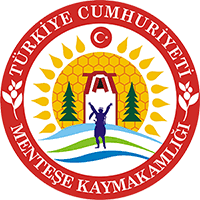 MENTEŞE KAYMAKAMLIĞI(İlçe Milli Eğitim Müdürlüğü)2024İSTİKLAL MARŞI'MIZI GÜZEL OKUMA YARIŞMASI İlkokul, ortaokul ve ortaöğretim okullarımızda öğrenim gören öğrencilerimizi, Türkçemizi doğru, etkili ve dil kurallarına uygun olarak konuşmaya özendirerek dilimizi güzel ve düzgün kullanma yeteneğini geliştirmek, öğrencilerimize toplum karşısında kendilerini ifade etme becerisini ve özgüvenini kazandırmaktır. Öğrencilerimizin, dilimizin en güzel ifade şekillerinden olan şiir sanatına ilgi duymalarını, geçmiş ile gelecek arasında tarihi, milli ve manevi köprü kurabilmelerini, vatan, millet, bayrak sevgi ve saygısını geliştirmektir.                   KAPSAM:      Resmi ve Özel İlkokul öğrencileri,      Resmi ve Özel Ortaokul öğrencileri,      Resmi ve Özel Ortaöğretim öğrencileri,AÇIKLAMALAR:Yarışmaya şartnamede belirtilen hususlara uygun olan tüm okulların katılması zorunludur. Bu konuda okullar, İlçe Milli Eğitim Müdürlüğüne karşı sorumludur.Yarışmaya ilkokulların 1,2,3,4. sınıfları, ortaokulların 5,6,7,8. sınıfları, ortaöğretim okullarının 9,10,11,12. sınıflarındaki öğrenciler katılabilecektir. Sunucu/moderatör İlçe Milli Eğitim Müdürlüğünce görevlendirilecektir.YARIŞMANIN USUL VE ESASLARI:                                      İlçe finalleri Menteşe Halk Eğitimi Merkezi Müdürlüğü Konferans Salonunda belirtilen saatlerde yapılacaktır.Öğrenciler adlarının alfabetik sırasına göre sahneye davet edilerek İstiklal Marşımızı okumaya davet edilecek.BAŞVURU VE ÖN ELEME:      OKUL MÜDÜRLÜĞÜNCE YAPILACAK İŞ VE İŞLEMLER:Yarışmaya katılmak isteyen öğrenciler okul müdürlüklerine müracaat edeceklerdir.Okul müdürlükleri kendi bünyesinde değerlendirme komisyonu kurarak ön elemeyi yapacaklar, okul birincilerini İlçe Milli Eğitim Müdürlüğüne 16 Şubat 2024 Cuma mesai bitimine kadar bildireceklerdir.İlkokullarda sınıf öğretmenlerinden, ortaokullarda Türkçe öğretmenlerinden, ortaöğretim okullarında ise Türk Dili ve Edebiyatı öğretmenlerinden jüri oluşturulacaklardır.Jüri sayısı jüri başkanı dahil en az 3, en fazla 5 öğretmenden oluşacaktır.Okul içi yarışmalarda okulda Türkçe/Türk Dili ve Edebiyatı öğretmenlerinin sayısının az olması durumunda okul müdürlüğü diğer branş öğretmenlerinden, okulun şartları doğrultusunda görevlendirme yapabilecektir.           Tüm çalışmalarda yer alan jüri üyeleri görevli/izinli sayılacaktır.Okul içi yarışmalarda seçilecek jüri tarafsız, deneyimli, çeşitli yorumlara sebep vermeyecek şekilde oluşturulacaktır. Bu hususa okul müdürlükleri bilhassa dikkat edeceklerdir.Okul içi yarışmada ilk üçe giren öğrenciler okul müdürlüğünce ödüllendirilecektir.İLÇE MİLLİ EĞİTİM MÜDÜRLÜĞÜNCE YAPILACAK İŞ VE İŞLEMLER:İlçe Milli Eğitim Müdürünün görevlendireceği şube müdürü başkanlığında, birer lise, ortaokul ve ilkokul müdürlerinden yürütme kurulu oluşturulacaktır. Yarışmanın ilçe çapında yürütülmesi yürütme kurulu sorumluluğundadır.Okullar arası yarışmalarda (ilçe içi) seçilecek jüri, farklı ortaöğretim kurumlarında görev yapan en az üç en fazla beş Türk Dili ve Edebiyatı / Türkçe öğretmeninden oluşacak olup Kaymakamlık onayı ile görevlendirileceklerdir.Okullar arası yarışmalarda (ilçe içi) seçilecek jüri üyeleri tarafsız, deneyimli, çeşitli yorumlara sebep vermeyecek üyelerden oluşturulacaktır. Bu hususa İlçe Milli Eğitim Müdürlükleri bilhassa dikkat edeceklerdir.Okullardan bildirilen okul birincisi öğrenciler, İlçe Milli Eğitim Müdürlükleri sorumluluğunda, ilçe jürisi tarafından EK-2 kullanılarak değerlendireceklerdir.Grup sayısının fazla olması durumunda yürütme kurulu önerisi ile birden fazla jüri görevlendirilebilir.İlçeler, ilkokul, ortaokul ve ortaöğretim okulları arasında, yarışmayı bu şartnamede belirtilen hususlara göre düzenleyerek ilk üçe giren öğrencileri belirleyecekler ve il finali için Müdürlüğümüze sadece birinci olan öğrenci bildirilecektir.İlçe Milli Eğitim Müdürlükleri ilk üçe giren öğrencileri kendi imkânları dâhilinde ödüllendirecek; ilçe birincisi ilkokul, ortaokul ve ortaöğretim için ayrı ayrı EK-1 ile İl Milli Eğitim Müdürlüğü Sosyal ve Kültürel Faaliyetler Birimine bildirileceklerdir.İl finali için ise birlik ve beraberlik sağlanması amacıyla İlçe Milli Eğitim Müdürlükleri bünyesinde oluşturulacak uygun bir alanda ilçe birincilerinin yarışmaya katılımının sağlanması ile ilgili sorumluluk İlçe Milli Eğitim Müdürlüklerimize aittir.Tüm çalışmalarda yer alan yürütme kurulu üyeleri ve jüri görevli/izinli sayılacaktır.DEĞERLENDİRME (Puanlama Durumu)a- Her bir jüri üyesi öğrenciyi 100 puan üzerinden değerlendirecek, her jürinin puanı ayrı ayrı toplanarak aritmetik ortalaması nihai puan olarak hesaplanacaktır.b- Jüri öğrencileri aşağıdaki kıstaslara göre değerlendirecektir.Jürinin verdiği karar kesindir. İtirazlar hiçbir şekilde kabul edilmeyecektir. Komisyonların tarafsızlığı için İlkokullar için Türkçe Öğretmenleri, ortaokullar için Türk Dili Edebiyatı Öğretmenleri, liseler içinse Türkçe Öğretmenleri komisyonlarda görev alacaklardır. Komisyon İlçe Milli Eğitim Müdürlüğü tarafından belirlenecektir.Yarışma sonuçları aynı gün içerisinde duyurulmaya çalışılacaktır.DİĞER HUSUSLAR:Yarışmacı öğrenciler; okul kıyafeti ya da sade, aşırıya kaçmayan, öğrenciye yakışır, İstiklal Marşı'mızın ruhuna uygun serbest bir kıyafetle yarışmaya katılabilirler.İstiklal Marşı'mız mikrofonsuz, fon müziği kullanılmadan okunacaktır.Şartnamedeki iş ve işlemlerin gerçekleştirilmesinde doğabilecek aksaklıklardan yarışmaya katılan okullar İlçe Milli Eğitim Müdürlüklerine karşı sorumludur. Bu şartnamede belirtilen hususları yer, zaman şahıs olarak (gerektiğinde tüm şartları) İlçe Milli Eğitim Müdürlüğü değiştirme yetkisine sahiptir.Bu şartnameyi İlçe Milli Eğitim Müdürlüğü yürütür.YARIŞMA TAKVİMİMENTEŞE İLÇE MİLLİ EĞİTİM MÜDÜRLÜĞÜİLKOKUL, ORTAOKUL VE ORTAÖĞRETİM OKULLARI ARASI İSTİKLAL MARŞIMIZI GÜZEL OKUMA YARIŞMASI OKUL BİRİNCİSİ OLAN ÖĞRENCİ BİLGİ FORMU DANIŞMAN ÖĞRETMEN BİLGİLERİNot:  1. İlkokul, ortaokul ve ortaöğretim için ayrı ayrı düzenlenecektir. 2. Okul müdürlükleri, yarışmada okulu temsil etmeye hak kazanan öğrenciyi, İlçe Milli Eğitim Müdürlüğüne bu formu düzenleyerek bildireceklerdir.Şiire Hâkimiyet  (Özgünlük, Ezber Gücü)25Beden Dili  (Jest ve Mimikler)                                  25Vurgu Tonlama ile Türkçeyi iyi kullanma            25Diksiyon (Telaffuz)                                                 25TOPLAM100Okul TürüŞartnamenin okullara  gönderilmesiFinal yarışmasına katılacak öğrencilerin İlçe MEM'e bildirilmesiİlçe Final Yarışmasıİlkokullar5 Şubat 2024Pazartesi16 Şubat 2021 Cuma20 Şubat 2024SalıSaat: 10.00Ortaokullar5 Şubat 2024Pazartesi16 Şubat 2021 Cuma21 Şubat 2024ÇarşambaSaat: 10.00Ortaöğretim Okulları5 Şubat 2024Pazartesi16 Şubat 2021 Cuma    22 Şubat 2024 PerşembeSaat: 10.00İLÇESİ                   : MENTEŞEOKULU                  :YARIŞMA TÜRÜ :ADI SOYADIDOĞUM YERİ VE YILISINIFITELEFONADI SOYADITELEFONMENTEŞE İLÇE MİLLİ EĞİTİM MÜDÜRLÜĞÜİSTİKLAL MARŞI'NIN TAMAMINI GÜZEL OKUMA YARIŞMASIJÜRİ DEĞERLENDİRME FORMUMENTEŞE İLÇE MİLLİ EĞİTİM MÜDÜRLÜĞÜİSTİKLAL MARŞI'NIN TAMAMINI GÜZEL OKUMA YARIŞMASIJÜRİ DEĞERLENDİRME FORMUMENTEŞE İLÇE MİLLİ EĞİTİM MÜDÜRLÜĞÜİSTİKLAL MARŞI'NIN TAMAMINI GÜZEL OKUMA YARIŞMASIJÜRİ DEĞERLENDİRME FORMUMENTEŞE İLÇE MİLLİ EĞİTİM MÜDÜRLÜĞÜİSTİKLAL MARŞI'NIN TAMAMINI GÜZEL OKUMA YARIŞMASIJÜRİ DEĞERLENDİRME FORMUMENTEŞE İLÇE MİLLİ EĞİTİM MÜDÜRLÜĞÜİSTİKLAL MARŞI'NIN TAMAMINI GÜZEL OKUMA YARIŞMASIJÜRİ DEĞERLENDİRME FORMUMENTEŞE İLÇE MİLLİ EĞİTİM MÜDÜRLÜĞÜİSTİKLAL MARŞI'NIN TAMAMINI GÜZEL OKUMA YARIŞMASIJÜRİ DEĞERLENDİRME FORMUMENTEŞE İLÇE MİLLİ EĞİTİM MÜDÜRLÜĞÜİSTİKLAL MARŞI'NIN TAMAMINI GÜZEL OKUMA YARIŞMASIJÜRİ DEĞERLENDİRME FORMUMENTEŞE İLÇE MİLLİ EĞİTİM MÜDÜRLÜĞÜİSTİKLAL MARŞI'NIN TAMAMINI GÜZEL OKUMA YARIŞMASIJÜRİ DEĞERLENDİRME FORMUMENTEŞE İLÇE MİLLİ EĞİTİM MÜDÜRLÜĞÜİSTİKLAL MARŞI'NIN TAMAMINI GÜZEL OKUMA YARIŞMASIJÜRİ DEĞERLENDİRME FORMUSIRANOİLÇEOKULÖĞRENCİNİNADI SOYADIDEĞERLENDİRME KRİTERLERİ VE PUANLAMADEĞERLENDİRME KRİTERLERİ VE PUANLAMADEĞERLENDİRME KRİTERLERİ VE PUANLAMADEĞERLENDİRME KRİTERLERİ VE PUANLAMADEĞERLENDİRME KRİTERLERİ VE PUANLAMASIRANOİLÇEOKULÖĞRENCİNİNADI SOYADIŞİİRE HÂKİMİYET25 PUANBEDEN DİLİ25 PUANVURGU TONLAMA25 PUANDİKSİYON25 PUANTOPLAM
100 PUAN123456